Avviso Pubblicoper l’attivazione di Tirocini di Inclusione sociale e lavorativaModello di DomandaAL Consorzio dei Servizi Sociali AltaIrpiniaInfo@consorzioaltairpinia.itprotocollo@pec.consorzioaltairpinia.itSEDE DI Tirocinio___________________________ __l sottoscritt__ __________________________________________________, nat__ a ____________________________ Provincia di _____ il _______________, residente, in ________________________ via _________________________ n. ___,  telefono ___________________________  email _________________CF ______________________CHIEDEl’ammissione a progetti di inclusione attiva della durata di 1O mesi attraverso tirocini di orientamento, formazione e inserimento/reinserimento finalizzati all’inclusione sociale, all’autonomia delle persone e alla loro riabilitazione.All’uopo, DICHIARAsotto la propria personale responsabilità e consapevole che chiunque rilasci false dichiarazioni è punito ai sensi del codice penale:essere beneficiario del Reddito di cittadinanzadi essere stato beneficiario di RDC e di aver presentato domanda di rinnovoche nel nucleo familiare NESSUN componente svolge attività lavorativa subordinata con un impiego settimanale superiore a 20 ore.Di NON beneficiare o aver beneficiato, nel corso dell’anno 2023 di forme identiche o similari di inclusione (esempio Servizio civico comunale).(In caso di richiedente di minore età), di aver assolto l’obbligo scolastico.Che al  presente Avviso partecipano anche altri componenti del nucleo:CF ________________________Di voler essere accreditata l’indennità mensile sul seguente IBAN-------------------------------------------------------------------------di autorizzare il trattamento dei dai personali, ai sensi della vigenti normative.______________ li ______________                                                              Firma ________________________________Informativa PrivacyI dati personali forniti e rilevati nella presente Scheda, nel rispetto delle vigenti disposizioni, saranno trattati e utilizzati per i fini connessi all’espletamento del Progetto di inclusione e per i fini istituzionali del Consorzio.Il conferimento dei dati ha natura obbligatoria in quanto indispensabile per l'espletamento delle procedure richieste. Il rifiuto del conferimento dei dati oppure la mancata indicazione di alcuni di essi potrà comportare l'annullamento del percorso di inclusione per impossibilità a realizzare gli obiettivi identificati.Il trattamento dei dati sarà effettuato anche con l'ausilio di mezzi informatici e potranno essere comunicati agli altri soggetti coinvolti nella gestione del procedimento e a quelli demandati all'effettuazione dei controlli previsti dalla vigente normativa.FirmaSi allegano documento di identità,codice fiscale e iban 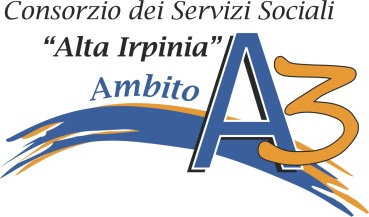 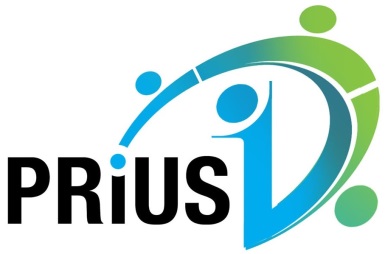 Programma di Rete per l’Inclusione Universale Sociale